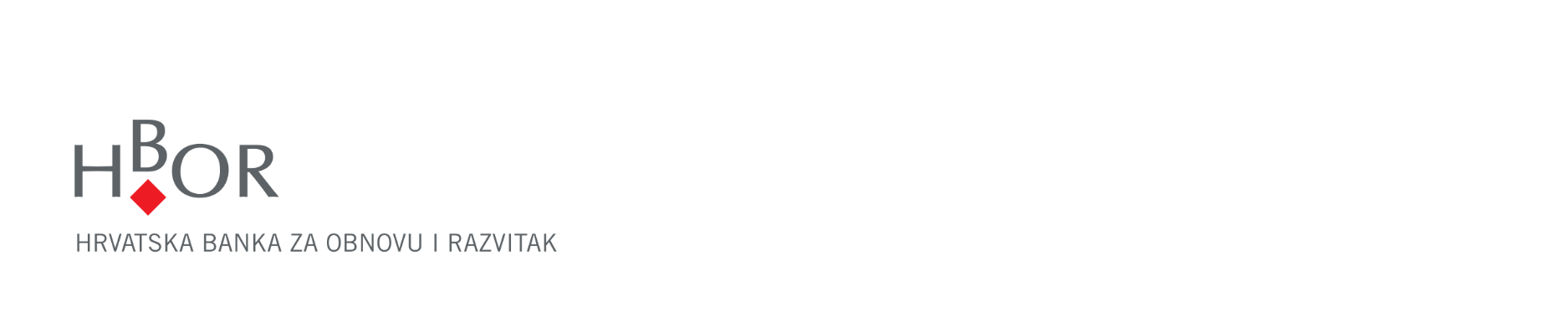 IZVJEŠTAJ O FINANCIJSKOM POSLOVANJUZA RAZDOBLJE 1.1. DO 31.3.2023. GODINEZagreb, svibanj 2023. godineREZULTATI GRUPEUsporedni podaciEuro je postao funkcionalna i prezentacijska valuta HBOR-a i Grupe HBOR na dan 1. siječnja 2023. Prethodnih godina Financijski izvještaji HBOR-a i Grupe HBOR prezentirani su u hrvatskim kunama.Usporedni podaci za prethodne godine preračunati su iz hrvatskih kuna u euro korištenjem službenog tečaja konverzije koji je utvrđen u visini od  7,5345 HRK za 1 euro.Pregled najvažnijih financijskih informacija za Grupu HBOR, u milijunima eura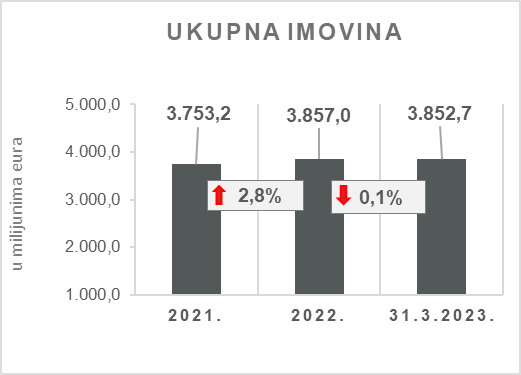 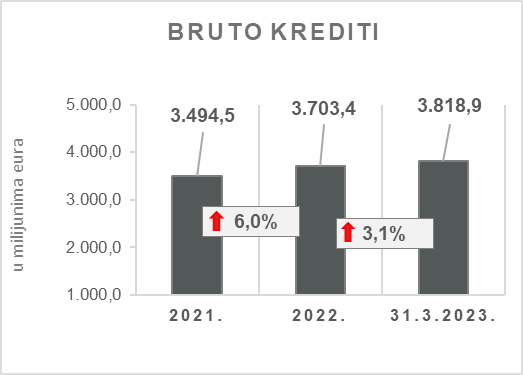 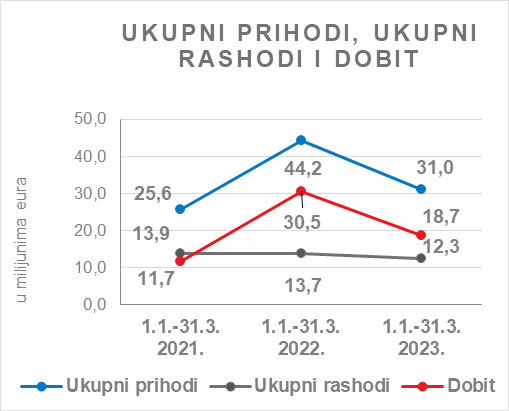 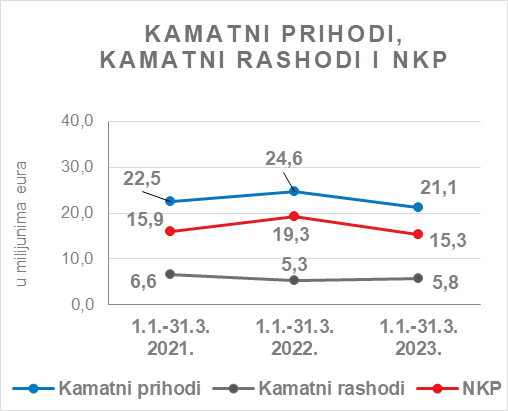 Rezultat Grupe Grupa HBOR je u razdoblju od 1.1. do 31.3.2023. ostvarila dobit nakon oporezivanja u iznosu od 18,7 milijuna eura. Matično društvo temeljem odredbi Zakona o HBOR-u nije obveznik plaćanja poreza na dobit te porezne obveze na ime poreza na dobit proizlaze isključivo iz aktivnosti ostalih članica Grupe.Konsolidirani ukupni prihodi u razdoblju od 1.1. do 31.3.2023. iznose 31,0 milijuna eura, dok ukupni rashodi iznose 12,3 milijuna eura.Konsolidirani ukupni prihodi niži su za 29,8 posto dok su ukupni rashodi niži za 10,2 posto u odnosu na isto razdoblje prošle godine uslijed kretanja ukupnih prihoda i rashoda matičnog društva.U strukturi prihoda Grupe najveći dio, tj. 68,1 posto odnosi se na prihode od kamata kao rezultat poslovanja matičnog društva.U dijelu ukupnih rashoda, najveći dio čine operativni troškovi (51,2 posto) i rashodi od kamata (47,2 posto) koji proizlaze iz poslovanja matičnog društva.Konsolidirani operativni troškovi u razdoblju od 1.1. do 31.3.2023. iznose 6,3 milijuna eura, a čine ih opći i administrativni troškovi te ostali troškovi poslovanja.Na dan 31. ožujka 2023. Grupa ima 408 zaposlenika (31. ožujka 2022. bilo je 395 zaposlenika). Imovina i obveze GrupeUkupna imovina Grupe na konsolidiranoj osnovi iznosi 3.852,7 milijuna eura te je zadržana na razini s početka godine. Razlozi ovakvog trenda daju se u opisu financijskog poslovanja HBOR-a.U strukturi imovine najveće učešće odnosi se na kreditno poslovanje matičnog društva te neto krediti čine 87,0 posto ukupne imovine.Ukupne obveze i kapital i rezerve na dan 31.3.2023. iznose 3.852,7 milijuna eura od čega ukupne obveze iznose 2.413,7 milijuna eura, odnosno 62,6 posto.U ukupnim obvezama i kapitalu i rezervama Grupe najveći dio, tj. 57,2 posto, čine obveze po kreditima matičnog društva.Ukupni kapital i rezerve na konsolidiranoj osnovi na kraju izvještajnog razdoblja iznosi 1.439,0 milijuna eura i čini 37,4 posto ukupnih obveza i kapitala i rezervi Grupe. 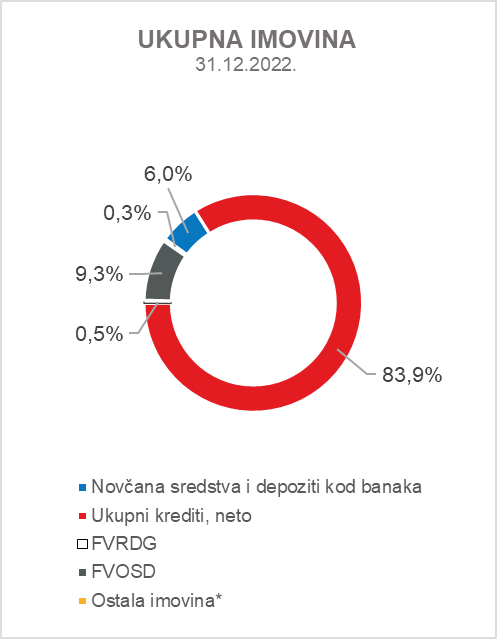 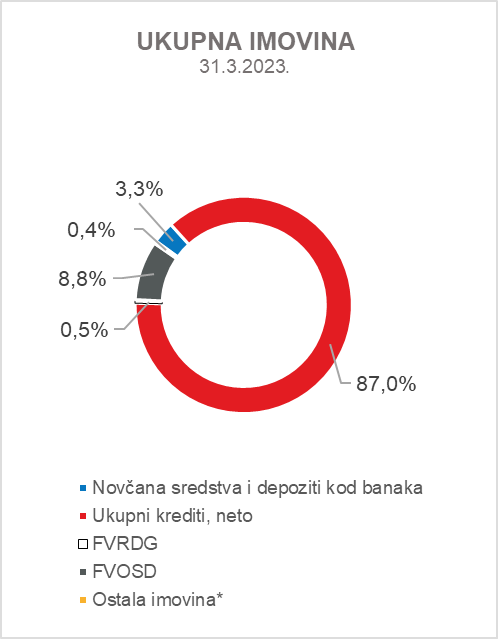 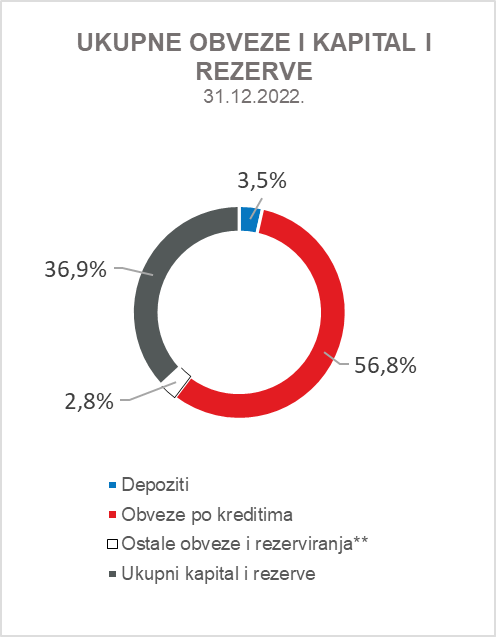 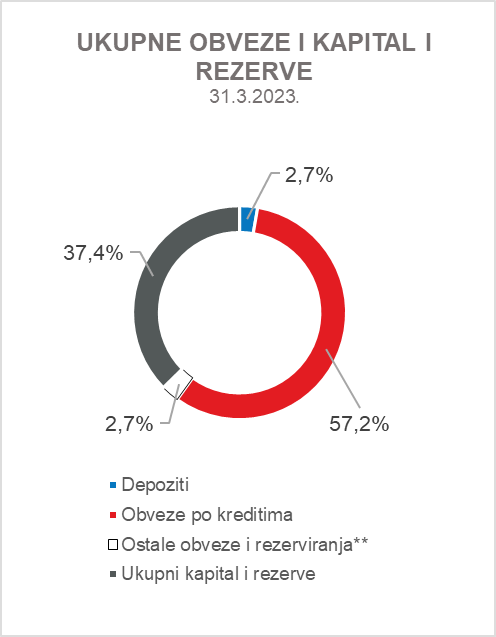       *Nekretnine, postrojenja i oprema i nematerijalna imovina, Preuzeta imovina i Ostala imovina**Ostale obveze, Rezerviranja za garancije, preuzete i ostale obveze.REZULTATI HBOR-aOSVRT NA FINANCIJSKO POSLOVANJE HBOR-aU nastavku se daje pregled i objašnjenja značajnih promjena u financijskom položaju i uspješnosti poslovanja u izvještajnom razdoblju.Uspješnost poslovanja U razdoblju od 1.1. do 31.3.2023. HBOR je ostvario ukupne prihode u iznosu od 30,2 milijuna eura, rashode u iznosu od 11,7 milijuna eura i dobit u iznosu od 18,5 milijuna eura. Dobit izvještajnog razdoblja niža je za 12,1 milijuna eura od dobiti za isto izvještajno razdoblje prethodne godine.Smanjenje dobiti u razdoblju od 1.1. do 31.3.2023. u odnosu na isto razdoblje prošle godine rezultat je smanjenja prihoda za 13,5 milijuna eura i smanjenja rashoda za 1,4 milijuna eura. U nastavku se daju okolnosti koje su utjecale na ostvarenje financijskog rezultata u tromjesečnom izvještajnom razdoblju 2023. godine u odnosu na isto razdoblje 2022. godine:smanjenje prihoda od kamata za 3,5 milijuna eura, povećanje rashoda od kamata za 0,5 milijuna eura,povećanje neto prihoda od naknada i provizija za 0,8 milijuna eura,povećanje neto prihoda od financijskih aktivnosti za 2,0 milijuna eura,smanjenje ostalih prihoda za 0,2 milijuna eura,smanjenje neto dobitka od umanjenja vrijednosti i rezerviranja za 12,6 milijuna eura,smanjenje operativnih troškova za 1,9 milijuna eura.Detaljniji opis trendova daje se kod svake kategorije zasebno u nastavku.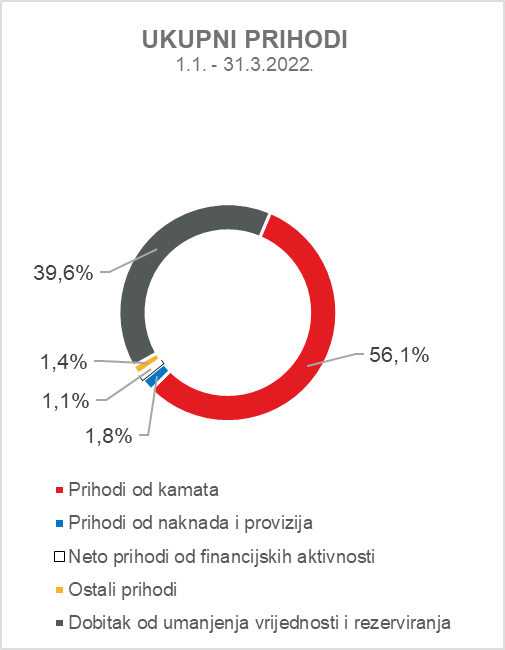 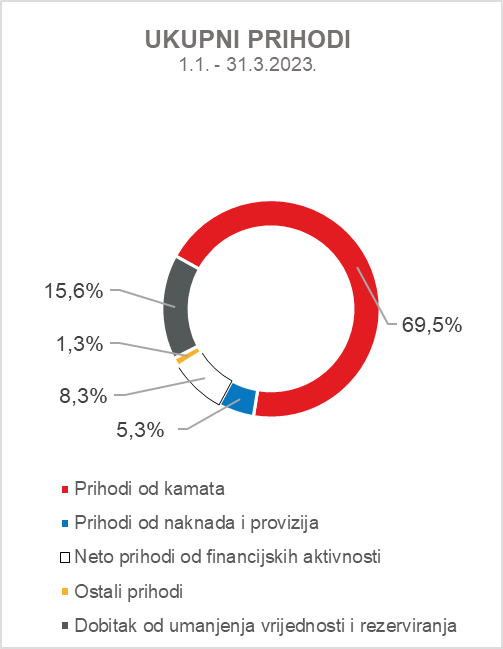 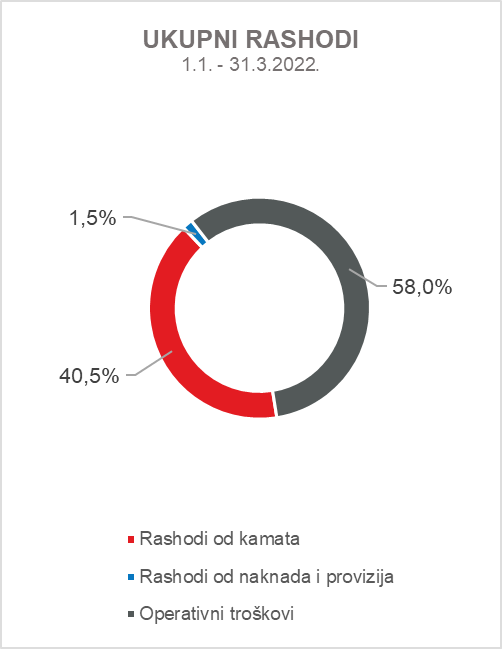 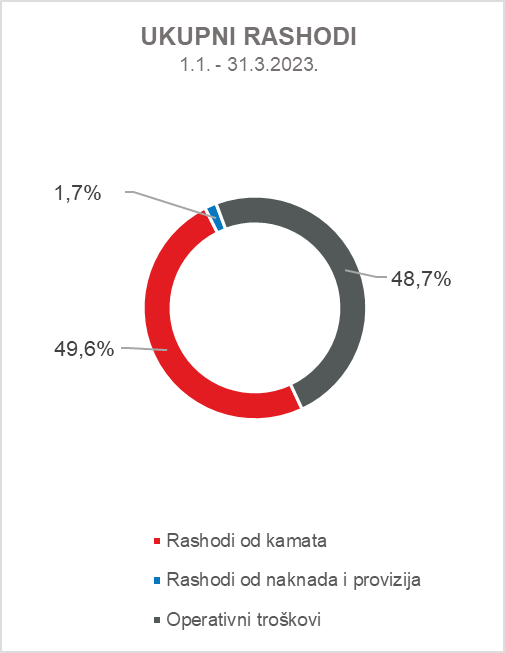 Neto prihodi od kamataNeto kamatni prihodi ostvareni su u iznosu od 15,2 milijuna eura i u odnosu na ostvarenje istog izvještajnog razdoblja prethodne izvještajne godine niži su za 20,8 posto. Prihodi od kamata ostvareni su u iznosu od 21,0 milijuna eura i niži su za 14,3 posto u odnosu na isto izvještajno razdoblje prethodne godine. Rashodi od kamata ostvareni su u iznosu od 5,8 milijuna eura i viši su za 9,4 posto u odnosu na isto izvještajno razdoblje prethodne godine na što je utjecao rast zaduženja.S obzirom na opisane trendove, povećanje kamatnih rashoda i smanjenje kamatnih prihoda utjecalo je na smanjenje neto kamatne marže u odnosu na isto izvještajno razdoblje prethodne godine, koja iznosi 1,6 posto, dok je u istom razdoblju prethodne godine iznosila 2,1 posto.Neto prihod od naknada i provizijaNeto prihod od naknada i provizija ostvaren je u iznosu od 1,4 milijuna eura i viši je za 133,3 posto u odnosu na isto razdoblje prethodne godine što je rezultat povećanja prihoda od naknada i provizija (za 0,8 milijuna eura) na ime naknada po izdanim garancijama i po poslovima u ime i za račun te zadržavanja rashoda od naknada i provizija na istoj razini kao i prošle godine u istom izvještajnom razdoblju.Neto prihodi/(rashodi) od financijskih aktivnostiNeto prihode/(rashode) od financijskih aktivnosti čine neto tečajne razlike po glavnici potraživanja i obveza,  dobitak/(gubitak) od vrijednosnog usklađenja financijske imovine koja se iskazuje po fer vrijednosti kroz dobit ili gubitak te realizirani dobitak/(gubitak) od financijske imovine koja se iskazuje po fer vrijednosti kroz ostalu sveobuhvatnu dobit.U izvještajnom razdoblju ostvareni su neto prihodi od financijskih aktivnosti u iznosu od 2,5 milijuna eura, a u istom razdoblju prethodne godine ostvareni neto prihodi u iznosu od 0,5 milijuna eura.Pregled kretanja tečaja eura u odnosu na tečaj dolara: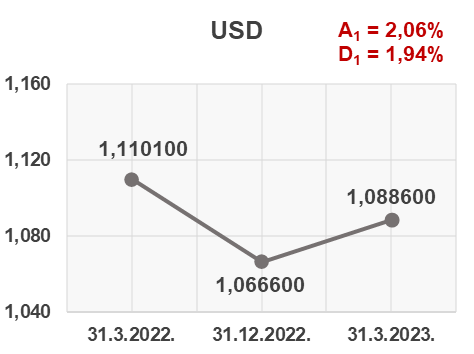          Napomena:           A1 = aprecijacija eura 31.3.2023./31.12.2022.           D1 = deprecijacija eura 31.3.2023./31.3.2022.Sredstva i izvore sredstava koji su izraženi u drugoj valuti ili su izraženi s valutnom klauzulom, HBOR preračunava u protuvrijednost u eurima po srednjem tečaju HBOR-a ili drugom ugovorenom tečaju na izvještajni datum. Prihodi i rashodi u  u drugoj valuti preračunavaju se po tečaju na dan transakcije. Ostvareni prihodi i rashodi nastali preračunavanjem po tečaju iskazuju se u Računu dobiti i gubitka u neto iznosu.Operativni troškoviOperativni troškovi obuhvaćaju opće i administrativne troškove te ostale troškove poslovanja, a ostvareni su u iznosu od 5,7 milijuna eura te su za 25,0 posto niži u odnosu na isto razdoblje prethodne godine, najvećim dijelom zbog smanjenja ostalih troškova (troškova reobračuna) za 2,2 milijuna eura. Na dan 31. ožujka 2023. HBOR ima 387 zaposlenika (31. ožujka 2022. godine bilo je 374 zaposlenika). Dobitak/(gubitak) od umanjenja vrijednosti i rezerviranja U izvještajnom razdoblju ostvaren je neto dobitak na poziciji „Dobitak/(Gubitak) od umanjenja vrijednosti i rezerviranja“ u iznosu od 4,7 milijuna eura (u razdoblju od 1.1. do 31.3.2022. ostvaren je neto dobitak u iznosu od 17,3 milijuna eura).U nastavku se daje pregled kvalitete portfelja: 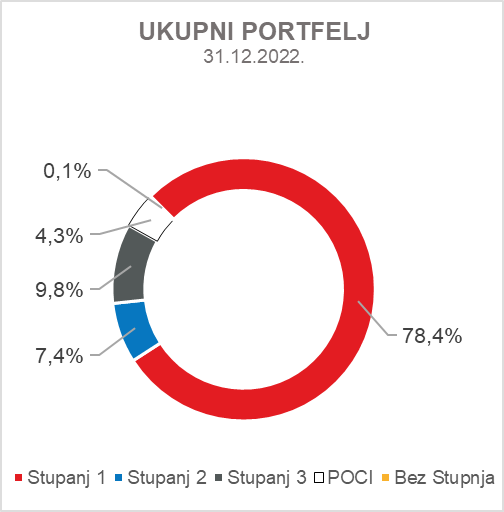 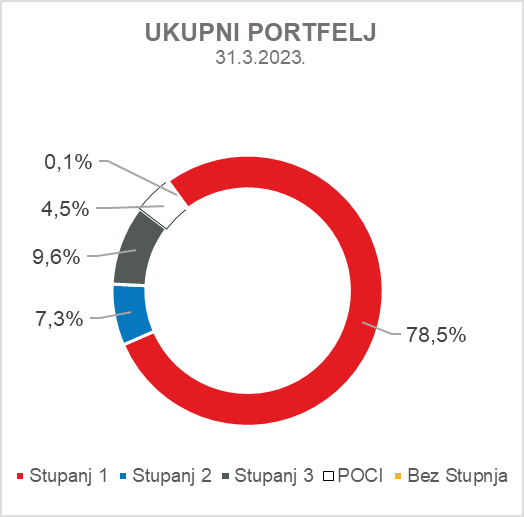 Pregled ukupnog bruto portfelja i rezerviranja prema strukturi - financijske institucije i direktniZnačajne promjene u financijskom položajuUkupna imovina HBOR-a na dan 31.3.2023. iznosi 3.849,2 milijuna eura te je zadržana na razini s početka godine. Novčana sredstva i depoziti kod drugih banaka Stanje novčanih sredstava i depozita kod drugih banaka na dan 31.3.2023. iznosi 123,0 milijuna eura i čini 3,2 posto ukupne imovine te bilježi smanjenje za 46,3 posto u odnosu na 31.12.2022. kao rezultat prerasporeda rezerve likvidnosti.Krediti financijskim institucijama i ostalim korisnicima Ukupni neto krediti na dan 31.3.2023. iznose 3.350,3 milijuna eura i čine 87,0 posto ukupne imovine i povećani su za 3,5 posto u odnosu na početak godine. Ukupni bruto krediti iskazani su u iznosu od 3.818,9 milijuna eura i bilježe povećanje za 3,1 posto u odnosu na 31.12.2022. Bruto krediti ostalim korisnicima povećani su za 2,0 posto u odnosu na kraj 2022. godine. Bruto krediti financijskim institucijama bilježe povećanje od 6,5 posto u odnosu na kraj 2022. godine zbog prerasporeda sredstava rezerve likvidnosti u kratkoročne plasmane. Na dan 31.3.2023. odnos kreditnih bruto plasmana putem financijskih institucija i izravnih plasmana čini 26% : 74% (na dan 31.12.2022. čini 25% : 75%).Financijska imovina po fer vrijednosti kroz dobit ili gubitakU ovu imovinu klasificirani su krediti po fer vrijednosti (HBOR je odredio da se ovdje klasificiraju mezzanine krediti), ulaganja u investicijske fondove i dio vlasničkih instrumenata. Ukupan iznos ove imovine na dan 31. ožujka 2023. iznosi 20,8 milijuna eura i čini 0,5 posto ukupne imovine. Financijska imovina po fer vrijednosti kroz ostalu sveobuhvatnu dobita) Dužnički vrijednosni papiriU ovu imovinu klasificirane su obveznice Republike Hrvatske i trezorski zapisi Ministarstva financija kao dio rezerve likvidnosti kao i  obveznice trgovačkog društva te na izvještajni datum iznose 327,4 milijuna eura i čine 8,5 posto ukupne imovine i bilježe smanjenje u odnosu na početak godine za 4,6 posto. Umanjenje ove financijske imovine obračunava se primjenom modela očekivanih kreditnih gubitaka na način da se rezervacije za umanjenje vrijednosti priznaju na računima ostale sveobuhvatne dobiti i ne umanjuju knjigovodstveni iznos ove financijske imovine u izvještaju o financijskom položaju te na izvještajni datum u ostalim rezervama iznose 0,6 milijuna eura.b) Vlasnički vrijednosni papiriU ovu imovinu klasificirani su vlasnički vrijednosni papiri (dionice trgovačkih društava) koje HBOR nema namjeru prodavati i na koje se primjenjuje neopoziva opcija naknadnog mjerenja fer vrijednosti kroz ostalu sveobuhvatnu dobit bez recikliranja, odnosno, rezerve priznate unutar ostale sveobuhvatne dobiti nikada se neće prenijeti u račun dobiti i gubitka.Ova imovina na izvještajni datum iznosi 7,1 milijuna eura i čini 0,2 posto ukupne imovine.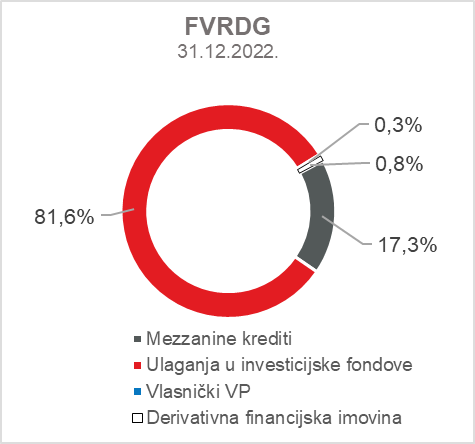 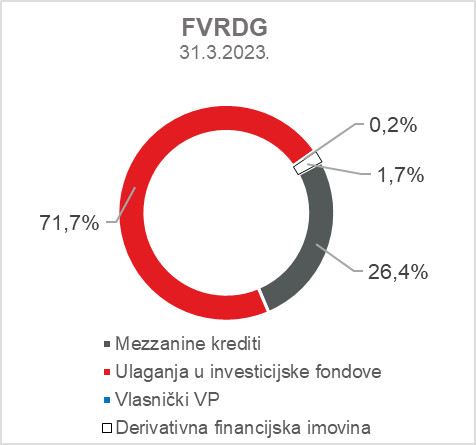 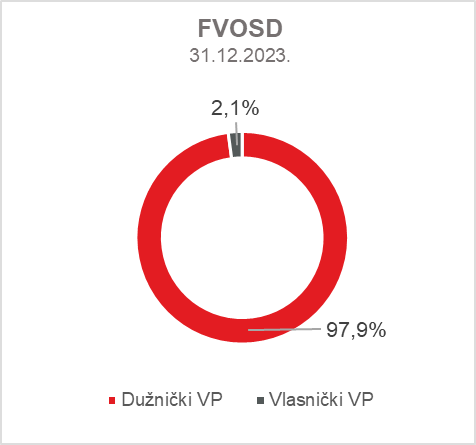 Ukupne obveze Stanje ukupnih obveza na dan 31.3.2023. iznosi 2.410,5 milijuna eura i čini 62,6 posto ukupnih obveza i kapitala i rezervi. Najveći iznos ukupnih obveza čine kreditna zaduženja HBOR-a u inozemstvu u ukupnom iznosu od 2.203,9 milijuna eura. Obveze po kreditima povećane su u odnosu na početak godine za 0,6 posto, a promjene po ovim obvezama daju se u tabeli u nastavku:Ukupni kapital i rezerve Od ukupnog iznosa ukupnih obveza i kapitala i rezervi na ukupni kapital i rezerve se odnosi 1.438,7 milijuna eura ili 37,4 posto.Ukupni kapital i rezerve HBOR-a čine kapital i garantni fond. Kapital HBOR-a čine osnivački kapital uplaćen iz proračuna Republike Hrvatske, zadržana dobit formirana iz ostvarene dobiti u prethodnim godinama, ostale rezerve te dobit tekućeg razdoblja. Ukupno uplaćeni kapital iz proračuna Republike Hrvatske iznosi 899,6 milijuna eura. Za uplatu do Zakonom o HBOR-u propisanog iznosa od 929,1 milijuna eura preostaje 29,5 milijuna eura.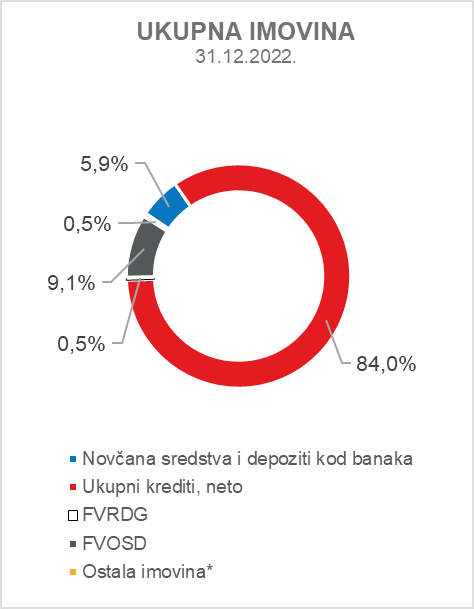 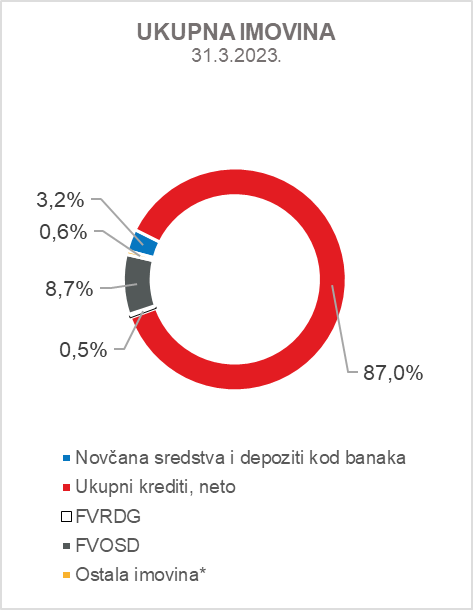 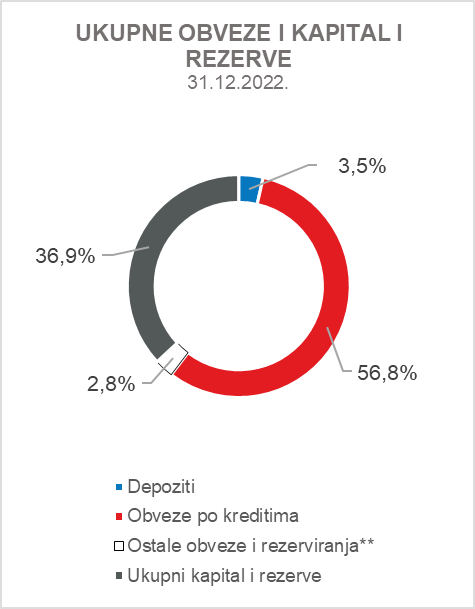 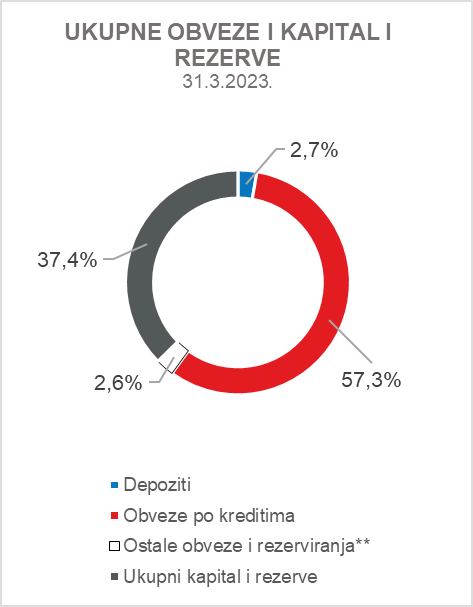 *Ulaganja u ovisna društva, Nekretnine, postrojenja i oprema i nematerijalna imovina, Preuzeta imovina, Ostala imovina**Ostale obveze, Rezerviranja za garancije, preuzete i ostale obveze2021.2022.31.3.2023.Ukupna imovina3.753,23.857,03.852,7Bruto krediti3.494,53.703,43.818,9Ukupni kapital i rezerve1.403,81.422,21.439,01.1. – 31.3.2021.1.1. – 31.3.2022.1.1. - 31.3.2023.Ukupni prihodi25,644,231,0Ukupni rashodi(13,9)(13,7)(12,3) Dobit11,730,518,7Kamatni prihodi izračunati metodom efektivne kamatne stope22,524,621,1Kamatni rashodi(6,6)(5,3)(5,8) Neto kamatni prihod15,919,315,32022.2022.31.3.2023.31.3.2023.31.3.2023.IznosStruktura(%)IznosStruktura(%)Ukupni bruto portfelj, mil. eur4.708,8100,004.731,9100,00 Od čega:    - financijske institucije1.323,328,11.319,027,9    - direktni3.385,571,93.412,972,1Ukupno rezerviranja, mil. eur482,8100,00483,1100,00Od čega:- financijske institucije9,11,98,41,7- direktni473,798,1474,798,3Rezerviranja/bruto portfelj10,3 posto-10,2 posto-(u milijunima eura)- povlačenje sredstava zaduženja po ranije ugovorenim sredstvima posebnih financijskih institucija 125,0- otplate zaduženja (112,1)- tečajne razlike(0,5)- ostali obračuni*1,4Ukupno promjene13,8*Ostali obračuni odnose se na promjene iznosa nedospjele kamate i odgođene naknade.*Ostali obračuni odnose se na promjene iznosa nedospjele kamate i odgođene naknade.